 АДМИНИСТРАЦИЯ 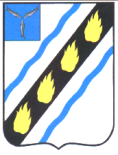 СОВЕТСКОГО МУНИЦИПАЛЬНОГО РАЙОНА  САРАТОВСКОЙ ОБЛАСТИ   О  С  Т  А  Н  О  В  Л  Е  Н  И  Еот  16.12.2014  №  1209 р.п.Степное  внесении изменений в постановлениеглавы администрации Советского муниципального района от 30.12.2008 № 885   целях  реализации  Указа  Президента  Российской  Федерации  от 07.05.2012 № 597 «О мероприятиях по реализации государственной социальной политики»,  на  основании  решения  Муниципального  Собрания  Советского муниципального  района  от  25.12.2013  №  405  «О  местном  бюджете муниципального  района  на  2014  год»,  руководствуясь  Уставом  Советского муниципального  района,  администрация  Советского  муниципального  района ПОСТАНОВЛЯЕТ:   Внести  в  постановление  главы  администрации  Советского муниципального района от 30.12.2008 № 885 «Об утверждении Положений «Об оплате  труда  работников  муниципальных  учреждений  культуры  и  кино Советского муниципального района» и «Об установлении групп по оплате труда  руководителей  и  специалистов  муниципальных  культурно-просветительских учреждений  Советского  муниципального  района»  (с  изменениями  и дополнениями от 20.06.2011 № 415, от 31.10.2011 № 788, от 19.12.2011 № 957, от 10.02.2012 № 81, от 29.10.2012 № 1013, от 27.12.2012 № 1291, от 22.11.2013 №1529, от 24.09.2014 № 937)  следующие изменения:   в  пункте  №  1  постановления  слова  «кроме  руководящих  и педагогических  работников  учреждения  дополнительного  образования» исключить;   приложение  №1  к  Положению  об  оплате  труда  работников муниципальных  учреждений  культуры  и  кино  Советского  муниципального района изложить в новой редакции (прилагается).  Настоящее постановление вступает в силу со дня его подписания и распространяется на правоотношения, возникшие с 1 октября 2014 года. Глава администрации Советского муниципального района   Кондратьева М.Е.  00 54                            С.В.Пименов  Приложение  к  постановлению администрации Советского муницпального района от 16.12.2014 №1209 «Приложение №1 к Положению об оплате труда работников муниципальных учреждений культуры и кино Советского муниципального района Должностные оклады руководителей и художественного персонала, технических исполнителей учреждений культуры, искусства и кино  Советского муниципального района № Наименование должностей Должностной оклад  п/п   Руководитель учреждения  Руководитель структурного подразделения  Заведующий отделом  Методист  Художественный руководитель  Режиссер  Балетмейстер  Хормейстер  Аккомпаниатор10  Библиотекарь 11  Библиограф 12  Редактор 13  Художник 14  Киномеханик 15  Кассир 16  Специалист по кадрам 17  Осветитель 18  Переплетчик 19  Звукооператор 20  Оператор видеозаписи 21  Руководители любительских объединений, студий, коллективов самодеятельного искусства, кружков, клубов по интересам 22  Преподаватель Первой категории Второй категории Без категории » (рублей) 9585 9121 7803 7112 9121 9121 9121 9121 7112 7803 8658 7803 9121 7450 6839 8177 7450 7450 7112 6439 7112 12273 11650 от 9570 до 11650 Верно: Начальник отдела делопроизводства и контроля                                                       Н.В. Черникова 